Материнским капиталом можно оплатить строительство жилья на садовом участке.В прошлом году вступили в силу изменения в законодательстве, благодаря которым расширены возможности использования материнского семейного капитала на улучшение жилищных условий.Теперь за счет этих средств семья может построить жильё не только на участке, предназначенном для индивидуального жилищного строительства, но и дом на садовом участке. Кроме того, средства материнского капитала можно направить на реконструкцию жилого дома на садовом участке либо компенсировать затраты на его строительство (реконструкцию).Но, потратить средства маткапитала на вышеназванные направления можно лишь при условии, что помещение имеет статус жилого дома, предназначенного для постоянного проживания, а также у владельца сертификата (её супруга ) есть право собственности (пользования, владения, аренды) на землю и разрешение на строительство жилья (уведомление о планируемом строительстве).Построить или реконструировать жилой дом на садовом участке с использованием материнского капитала можно своими силами. Кроме того, жилой дом можно построить с привлечением строительной организации, заключив договор подряда.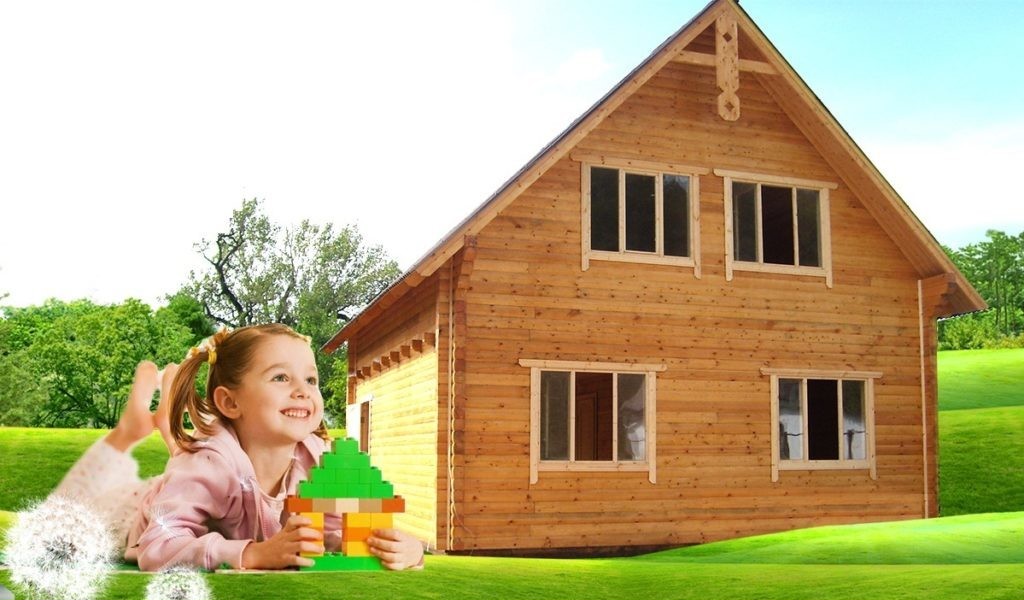 